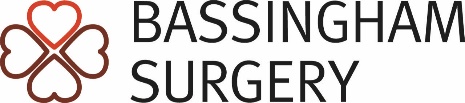 All GP Practices are required to declare the mean earnings ( average pay ) for GP’s working to deliver NHS services to patients at each practice .The average pay for GPs working in the Bassingham Surgery practice in the financial year ended 31 March 2023 was £84,968 before tax and national Insurance .This is for 1 full time GP, 2 part time GPs and 1 salaried GP who worked in the practice for more than 6 Months .